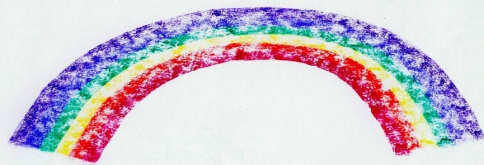 Jahresprogramm 2022/ 202315. August 2022Beginn des Spielgruppenjahres24. September bis 17. Oktober 2022 Herbstferien11. November 2022 Räbeliechtliumzug13. November Kerzenziehenbeim Pfarrhaus19. bis 28. November 2022 ZwischenferienDezember 2022 Adventsfenster24. Dezember 2022 bis 9. Januar 2023Weihnachtsferien18. bis 27. Februar 2023 Sportferien1. März 2023 Hauptversammlung7. bis 24. April 2023 Frühlingsferien30. Juni 2023 Abschlussfest Ende des SpielgruppenjahresÄnderungen je nach Richtlinien des BAG vorbehaltenJahresprogramm 2022/ 202315. August 2022Beginn des Spielgruppenjahres24. September bis 17. Oktober 2022 Herbstferien11. November 2022 Räbeliechtliumzug13. November Kerzenziehenbeim Pfarrhaus19. bis 28. November 2022 ZwischenferienDezember 2022 Adventsfenster24. Dezember 2022 bis 9. Januar 2023Weihnachtsferien18. bis 27. Februar 2023 Sportferien1. März 2023 Hauptversammlung7. bis 24. April 2023 Frühlingsferien30. Juni 2023 Abschlussfest Ende des SpielgruppenjahresÄnderungen je nach Richtlinien des BAG vorbehaltenJahresprogramm 2022/ 202315. August 2022Beginn des Spielgruppenjahres24. September bis 17. Oktober 2022 Herbstferien11. November 2022 Räbeliechtliumzug13. November Kerzenziehenbeim Pfarrhaus19. bis 28. November 2022 ZwischenferienDezember 2022 Adventsfenster24. Dezember 2022 bis 9. Januar 2023Weihnachtsferien18. bis 27. Februar 2023 Sportferien1. März 2023 Hauptversammlung7. bis 24. April 2023 Frühlingsferien30. Juni 2023 Abschlussfest Ende des SpielgruppenjahresÄnderungen je nach Richtlinien des BAG vorbehalten